Passkey MSI Kelas Sore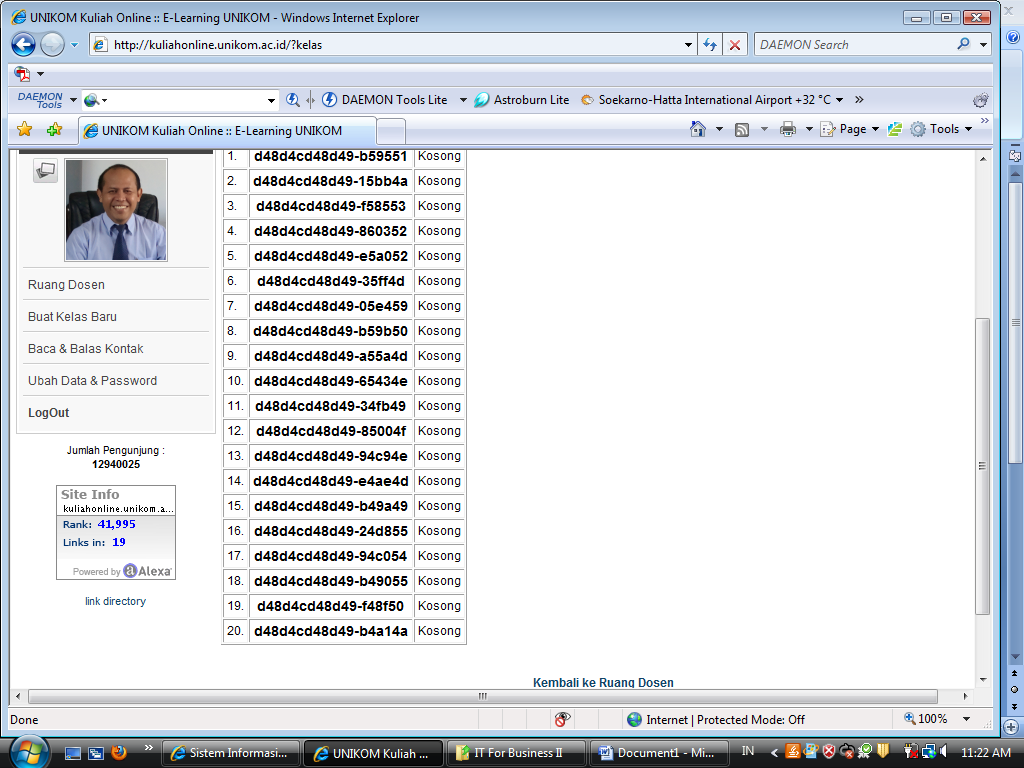 